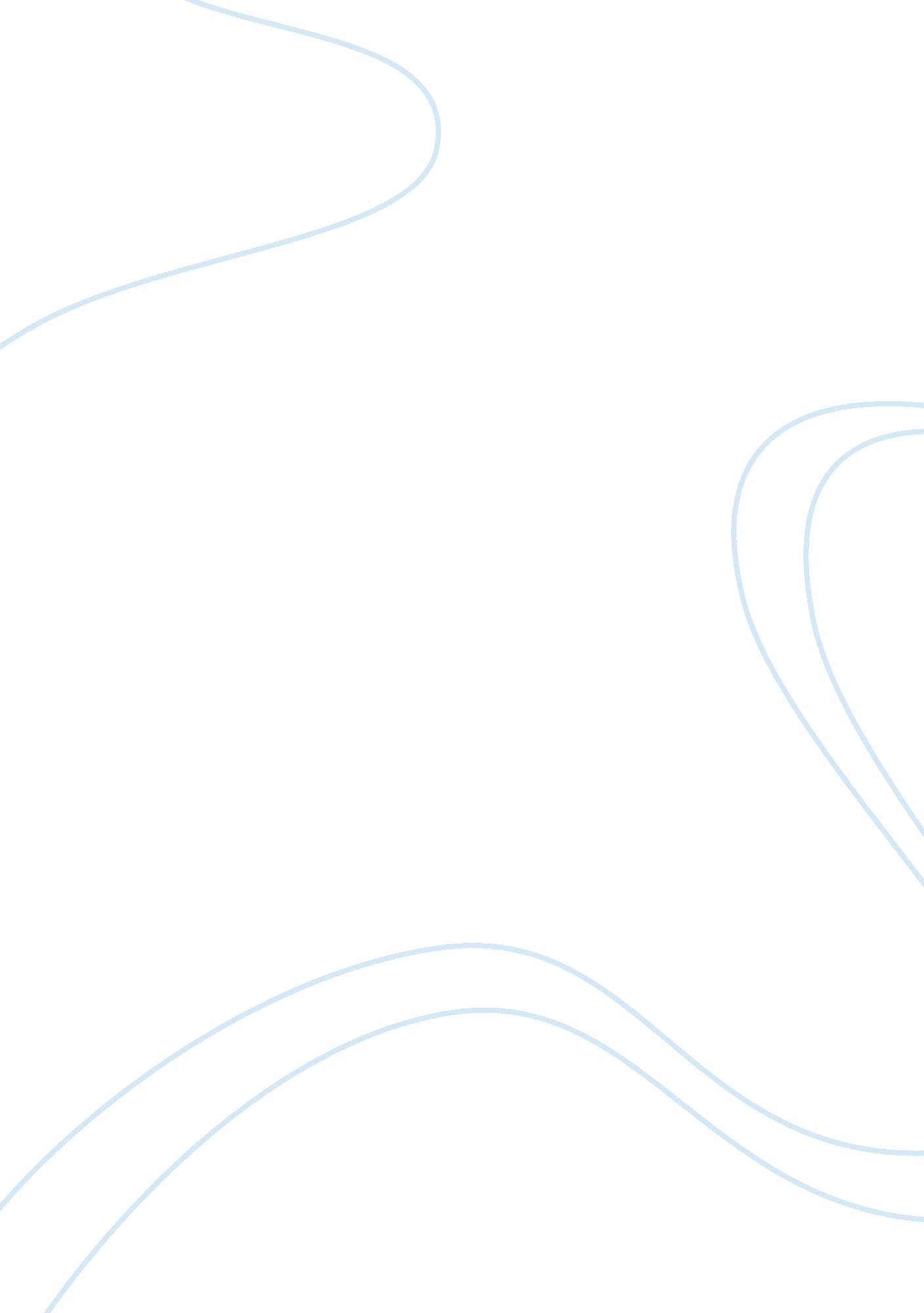 Reply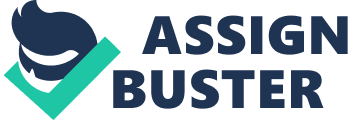 Purchasing and Procurement Reply: Purchasing and Procurement You have provided a precise definition of procurement and how it relates to purchasing. As you have put it, it encompasses more than just acquiring the needed items. It is a process that gives a firm the opportunity to form sound relationships with the suppliers. I, however, think that both private and public procurement plays a key role in the growth of the economy of any country. In developed countries, for example, government procurement for both goods and services accounts for about 15 percent of the GDP and 20 percent in the developing countries (Kashap 2004). In the same way, a company benefits a lot by undertaking procurement appropriately. Appropriate procurement reduces a company’s expenditure and increases profits (Meredith & Shafer 2013). 
Procurement facilitates the acquisition of goods and services in both private and public organizations. An effective procurement process is executed on the grounds of ethical sourcing and purchasing. I must, however, mention that procurement and supply chain management has given rise to unethical practices that violate rules and the set codes of conduct. For example, when rendering processes are not conducted in the right way, suppliers can solicit for consideration by offering bribes and other incentives (Mathenge 2012). The issue of bribes coincides with your interpretation of the Bible. In your essay, you stated “ Proverbs 22: 16 tells us not to do this for the sole reason of increasing the money in our own pockets.” The issue of giving and taking bribes in the procurement process is unethical because it is done for monetary gain only. I support your view that when procuring services, the personnel involved should work for the benefit of the company and not to enrich individuals. 
Reference 
Kashap, S. (2004). PUBLIC PROCUREMENT AS A SOCIAL, ECONOMIC AND POLITICAL POLICY. 3. Retrieved July 1, 2015, from http://www. unpcdc. org/media/6082/public procurement as a social, economic and political policy. pdf 
Mathenge, G. (2012). Responsible Purchasing and Supply Chain Management in Kenya: A Critical Analysis of the Ethical Considerations in Procurement Management. European Journal of Business and Management, 4(3), 2222-2839. Retrieved July 1, 2015, from http://www. iiste. org/Journals/index. php/EJBM/article/viewFile/1044/964 
Meredith, J. R., & Shafer, S. M. (2013). Operations Management for MBAs (5th ed.). Jefferson City: Wiley. 